ใบสมัครเพื่อขอลงทะเบียนเรียนร่วมจากบุคคลภายนอก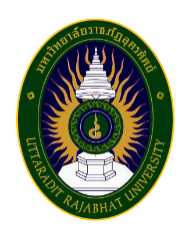 มหาวิทยาลัยราชภัฏอุตรดิตถ์...................................................................................................................... ประจำภาคเรียน ............................................................. ปีการศึกษา ........................................................................เกิดวันที่ ........ เดือน ................. พ.ศ. .......... อายุ ..... ปี บัตรประชาชนเลขที่ ..........................................................วุฒิการศึกษาสูงสุดที่ได้รับ ........... สาขาวิชา ........................... จากสถานที่ศึกษาชื่อ.................................................ปัจจุบันประกอบการณ์อาชีพ ................................... ตำแหน่ง ............................................. ราได้/เดือน .................สถานประกอบอาชีพ ........................................................................................... โทรศัพท์ ....………………………………ที่อยู่ปัจจุบัน เลขที่ ................... หมู่ ............. ถนน ................................................ ตำบล ........................................อำเภอ .................................. จังหวัด ................................. รหัสไปรษณีย์ ............... โทรศัพท์ .................................                 ลงชื่อ............................................................ผู้สมัคร                       (                                            )        วันที่......./............/.............มีความประสงค์ขอลงทะเบียนเรียนรายวิชา ดังต่อไปนี้ข้าพเจ้านายนางนางสาวชื่อ-สกุล ………………………………………………............ที่Secรหัสวิชาชื่อวิชาชื่อวิชาน(ท-ป)ห้องเรียนวันเวลา1ข้อมูลอาจารย์ผู้สอนข้อมูลอาจารย์ผู้สอนข้อมูลอาจารย์ผู้สอนข้อมูลอาจารย์ผู้สอนชื่อภาษาไทย□ นาย □ นาง □ นางสาว □ อื่น ๆ…………………………ชื่อภาษาไทย□ นาย □ นาง □ นางสาว □ อื่น ๆ…………………………ชื่อภาษาไทย□ นาย □ นาง □ นางสาว □ อื่น ๆ…………………………ชื่อภาษาไทย□ นาย □ นาง □ นางสาว □ อื่น ๆ……………………………………………………………………………………………………………………………………………………………………………………………………………………………………………………………………………………………………………………………………ชื่อภาษาอังกฤษ□ Mr. □ Mrs. □ Ms. □ Other…………………………….ชื่อภาษาอังกฤษ□ Mr. □ Mrs. □ Ms. □ Other…………………………….ชื่อภาษาอังกฤษ□ Mr. □ Mrs. □ Ms. □ Other…………………………….ชื่อภาษาอังกฤษ□ Mr. □ Mrs. □ Ms. □ Other…………………………….…………………………………………………………………………………………………………………………………………………………………………………………………………………………………………………………………………………………………………เลขบัตรประจำตัวประชาชน…………………………………………………………………………เลขบัตรประจำตัวประชาชน…………………………………………………………………………เลขบัตรประจำตัวประชาชน…………………………………………………………………………เลขบัตรประจำตัวประชาชน…………………………………………………………………………เบอร์โทรศัพท์…………………………………………………………………………เบอร์โทรศัพท์…………………………………………………………………………เบอร์โทรศัพท์…………………………………………………………………………เบอร์โทรศัพท์…………………………………………………………………………e-Mail…………………………………………………………………………e-Mail…………………………………………………………………………e-Mail…………………………………………………………………………e-Mail…………………………………………………………………………สังกัดคณะ…………………………………………………………………………สังกัดคณะ…………………………………………………………………………สังกัดคณะ…………………………………………………………………………สังกัดคณะ…………………………………………………………………………อาจารย์ผู้สอน ลงนามอาจารย์ผู้สอน ลงนามอาจารย์ผู้สอน ลงนามอาจารย์ผู้สอน ลงนาม........................................................................................................................................................................................................ที่Secรหัสวิชาชื่อวิชาชื่อวิชาน(ท-ป)ห้องเรียนวันเวลา2ข้อมูลอาจารย์ผู้สอนข้อมูลอาจารย์ผู้สอนข้อมูลอาจารย์ผู้สอนข้อมูลอาจารย์ผู้สอนชื่อภาษาไทย□ นาย □ นาง □ นางสาว □ อื่น ๆ…………………………ชื่อภาษาไทย□ นาย □ นาง □ นางสาว □ อื่น ๆ…………………………ชื่อภาษาไทย□ นาย □ นาง □ นางสาว □ อื่น ๆ…………………………ชื่อภาษาไทย□ นาย □ นาง □ นางสาว □ อื่น ๆ……………………………………………………………………………………………………………………………………………………………………………………………………………………………………………………………………………………………………………………………………ชื่อภาษาอังกฤษ□ Mr. □ Mrs. □ Ms. □ Other…………………………….ชื่อภาษาอังกฤษ□ Mr. □ Mrs. □ Ms. □ Other…………………………….ชื่อภาษาอังกฤษ□ Mr. □ Mrs. □ Ms. □ Other…………………………….ชื่อภาษาอังกฤษ□ Mr. □ Mrs. □ Ms. □ Other…………………………….…………………………………………………………………………………………………………………………………………………………………………………………………………………………………………………………………………………………………………เลขบัตรประจำตัวประชาชน…………………………………………………………………………เลขบัตรประจำตัวประชาชน…………………………………………………………………………เลขบัตรประจำตัวประชาชน…………………………………………………………………………เลขบัตรประจำตัวประชาชน…………………………………………………………………………เบอร์โทรศัพท์…………………………………………………………………………เบอร์โทรศัพท์…………………………………………………………………………เบอร์โทรศัพท์…………………………………………………………………………เบอร์โทรศัพท์…………………………………………………………………………e-Mail…………………………………………………………………………e-Mail…………………………………………………………………………e-Mail…………………………………………………………………………e-Mail…………………………………………………………………………สังกัดคณะ…………………………………………………………………………สังกัดคณะ…………………………………………………………………………สังกัดคณะ…………………………………………………………………………สังกัดคณะ…………………………………………………………………………อาจารย์ผู้สอน ลงนามอาจารย์ผู้สอน ลงนามอาจารย์ผู้สอน ลงนามอาจารย์ผู้สอน ลงนาม........................................................................................................................................................................................................ที่Secรหัสวิชาชื่อวิชาชื่อวิชาน(ท-ป)ห้องเรียนวันเวลา3ข้อมูลอาจารย์ผู้สอนข้อมูลอาจารย์ผู้สอนข้อมูลอาจารย์ผู้สอนข้อมูลอาจารย์ผู้สอนชื่อภาษาไทย□ นาย □ นาง □ นางสาว □ อื่น ๆ…………………………ชื่อภาษาไทย□ นาย □ นาง □ นางสาว □ อื่น ๆ…………………………ชื่อภาษาไทย□ นาย □ นาง □ นางสาว □ อื่น ๆ…………………………ชื่อภาษาไทย□ นาย □ นาง □ นางสาว □ อื่น ๆ……………………………………………………………………………………………………………………………………………………………………………………………………………………………………………………………………………………………………………………………………ชื่อภาษาอังกฤษ□ Mr. □ Mrs. □ Ms. □ Other…………………………….ชื่อภาษาอังกฤษ□ Mr. □ Mrs. □ Ms. □ Other…………………………….ชื่อภาษาอังกฤษ□ Mr. □ Mrs. □ Ms. □ Other…………………………….ชื่อภาษาอังกฤษ□ Mr. □ Mrs. □ Ms. □ Other…………………………….…………………………………………………………………………………………………………………………………………………………………………………………………………………………………………………………………………………………………………เลขบัตรประจำตัวประชาชน…………………………………………………………………………เลขบัตรประจำตัวประชาชน…………………………………………………………………………เลขบัตรประจำตัวประชาชน…………………………………………………………………………เลขบัตรประจำตัวประชาชน…………………………………………………………………………เบอร์โทรศัพท์…………………………………………………………………………เบอร์โทรศัพท์…………………………………………………………………………เบอร์โทรศัพท์…………………………………………………………………………เบอร์โทรศัพท์…………………………………………………………………………e-Mail…………………………………………………………………………e-Mail…………………………………………………………………………e-Mail…………………………………………………………………………e-Mail…………………………………………………………………………สังกัดคณะ…………………………………………………………………………สังกัดคณะ…………………………………………………………………………สังกัดคณะ…………………………………………………………………………สังกัดคณะ…………………………………………………………………………อาจารย์ผู้สอน ลงนามอาจารย์ผู้สอน ลงนามอาจารย์ผู้สอน ลงนามอาจารย์ผู้สอน ลงนาม........................................................................................................................................................................................................ที่Secรหัสวิชาชื่อวิชาชื่อวิชาน(ท-ป)ห้องเรียนวันเวลา4ข้อมูลอาจารย์ผู้สอนข้อมูลอาจารย์ผู้สอนข้อมูลอาจารย์ผู้สอนข้อมูลอาจารย์ผู้สอนชื่อภาษาไทย□ นาย □ นาง □ นางสาว □ อื่น ๆ…………………………ชื่อภาษาไทย□ นาย □ นาง □ นางสาว □ อื่น ๆ…………………………ชื่อภาษาไทย□ นาย □ นาง □ นางสาว □ อื่น ๆ…………………………ชื่อภาษาไทย□ นาย □ นาง □ นางสาว □ อื่น ๆ……………………………………………………………………………………………………………………………………………………………………………………………………………………………………………………………………………………………………………………………………ชื่อภาษาอังกฤษ□ Mr. □ Mrs. □ Ms. □ Other…………………………….ชื่อภาษาอังกฤษ□ Mr. □ Mrs. □ Ms. □ Other…………………………….ชื่อภาษาอังกฤษ□ Mr. □ Mrs. □ Ms. □ Other…………………………….ชื่อภาษาอังกฤษ□ Mr. □ Mrs. □ Ms. □ Other…………………………….…………………………………………………………………………………………………………………………………………………………………………………………………………………………………………………………………………………………………………เลขบัตรประจำตัวประชาชน…………………………………………………………………………เลขบัตรประจำตัวประชาชน…………………………………………………………………………เลขบัตรประจำตัวประชาชน…………………………………………………………………………เลขบัตรประจำตัวประชาชน…………………………………………………………………………เบอร์โทรศัพท์…………………………………………………………………………เบอร์โทรศัพท์…………………………………………………………………………เบอร์โทรศัพท์…………………………………………………………………………เบอร์โทรศัพท์…………………………………………………………………………e-Mail…………………………………………………………………………e-Mail…………………………………………………………………………e-Mail…………………………………………………………………………e-Mail…………………………………………………………………………สังกัดคณะ…………………………………………………………………………สังกัดคณะ…………………………………………………………………………สังกัดคณะ…………………………………………………………………………สังกัดคณะ…………………………………………………………………………อาจารย์ผู้สอน ลงนามอาจารย์ผู้สอน ลงนามอาจารย์ผู้สอน ลงนามอาจารย์ผู้สอน ลงนาม........................................................................................................................................................................................................ที่Secรหัสวิชาชื่อวิชาชื่อวิชาน(ท-ป)ห้องเรียนวันเวลา5ข้อมูลอาจารย์ผู้สอนข้อมูลอาจารย์ผู้สอนข้อมูลอาจารย์ผู้สอนข้อมูลอาจารย์ผู้สอนชื่อภาษาไทย□ นาย □ นาง □ นางสาว □ อื่น ๆ…………………………ชื่อภาษาไทย□ นาย □ นาง □ นางสาว □ อื่น ๆ…………………………ชื่อภาษาไทย□ นาย □ นาง □ นางสาว □ อื่น ๆ…………………………ชื่อภาษาไทย□ นาย □ นาง □ นางสาว □ อื่น ๆ……………………………………………………………………………………………………………………………………………………………………………………………………………………………………………………………………………………………………………………………………ชื่อภาษาอังกฤษ□ Mr. □ Mrs. □ Ms. □ Other…………………………….ชื่อภาษาอังกฤษ□ Mr. □ Mrs. □ Ms. □ Other…………………………….ชื่อภาษาอังกฤษ□ Mr. □ Mrs. □ Ms. □ Other…………………………….ชื่อภาษาอังกฤษ□ Mr. □ Mrs. □ Ms. □ Other…………………………….…………………………………………………………………………………………………………………………………………………………………………………………………………………………………………………………………………………………………………เลขบัตรประจำตัวประชาชน…………………………………………………………………………เลขบัตรประจำตัวประชาชน…………………………………………………………………………เลขบัตรประจำตัวประชาชน…………………………………………………………………………เลขบัตรประจำตัวประชาชน…………………………………………………………………………เบอร์โทรศัพท์…………………………………………………………………………เบอร์โทรศัพท์…………………………………………………………………………เบอร์โทรศัพท์…………………………………………………………………………เบอร์โทรศัพท์…………………………………………………………………………e-Mail…………………………………………………………………………e-Mail…………………………………………………………………………e-Mail…………………………………………………………………………e-Mail…………………………………………………………………………สังกัดคณะ…………………………………………………………………………สังกัดคณะ…………………………………………………………………………สังกัดคณะ…………………………………………………………………………สังกัดคณะ…………………………………………………………………………อาจารย์ผู้สอน ลงนามอาจารย์ผู้สอน ลงนามอาจารย์ผู้สอน ลงนามอาจารย์ผู้สอน ลงนาม........................................................................................................................................................................................................ที่Secรหัสวิชาชื่อวิชาชื่อวิชาน(ท-ป)ห้องเรียนวันเวลา6ข้อมูลอาจารย์ผู้สอนข้อมูลอาจารย์ผู้สอนข้อมูลอาจารย์ผู้สอนข้อมูลอาจารย์ผู้สอนชื่อภาษาไทย□ นาย □ นาง □ นางสาว □ อื่น ๆ…………………………ชื่อภาษาไทย□ นาย □ นาง □ นางสาว □ อื่น ๆ…………………………ชื่อภาษาไทย□ นาย □ นาง □ นางสาว □ อื่น ๆ…………………………ชื่อภาษาไทย□ นาย □ นาง □ นางสาว □ อื่น ๆ……………………………………………………………………………………………………………………………………………………………………………………………………………………………………………………………………………………………………………………………………ชื่อภาษาอังกฤษ□ Mr. □ Mrs. □ Ms. □ Other…………………………….ชื่อภาษาอังกฤษ□ Mr. □ Mrs. □ Ms. □ Other…………………………….ชื่อภาษาอังกฤษ□ Mr. □ Mrs. □ Ms. □ Other…………………………….ชื่อภาษาอังกฤษ□ Mr. □ Mrs. □ Ms. □ Other…………………………….…………………………………………………………………………………………………………………………………………………………………………………………………………………………………………………………………………………………………………เลขบัตรประจำตัวประชาชน…………………………………………………………………………เลขบัตรประจำตัวประชาชน…………………………………………………………………………เลขบัตรประจำตัวประชาชน…………………………………………………………………………เลขบัตรประจำตัวประชาชน…………………………………………………………………………เบอร์โทรศัพท์…………………………………………………………………………เบอร์โทรศัพท์…………………………………………………………………………เบอร์โทรศัพท์…………………………………………………………………………เบอร์โทรศัพท์…………………………………………………………………………e-Mail…………………………………………………………………………e-Mail…………………………………………………………………………e-Mail…………………………………………………………………………e-Mail…………………………………………………………………………สังกัดคณะ…………………………………………………………………………สังกัดคณะ…………………………………………………………………………สังกัดคณะ…………………………………………………………………………สังกัดคณะ…………………………………………………………………………อาจารย์ผู้สอน ลงนามอาจารย์ผู้สอน ลงนามอาจารย์ผู้สอน ลงนามอาจารย์ผู้สอน ลงนาม........................................................................................................................................................................................................ที่Secรหัสวิชาชื่อวิชาชื่อวิชาน(ท-ป)ห้องเรียนวันเวลา7ข้อมูลอาจารย์ผู้สอนข้อมูลอาจารย์ผู้สอนข้อมูลอาจารย์ผู้สอนข้อมูลอาจารย์ผู้สอนชื่อภาษาไทย□ นาย □ นาง □ นางสาว □ อื่น ๆ…………………………ชื่อภาษาไทย□ นาย □ นาง □ นางสาว □ อื่น ๆ…………………………ชื่อภาษาไทย□ นาย □ นาง □ นางสาว □ อื่น ๆ…………………………ชื่อภาษาไทย□ นาย □ นาง □ นางสาว □ อื่น ๆ……………………………………………………………………………………………………………………………………………………………………………………………………………………………………………………………………………………………………………………………………ชื่อภาษาอังกฤษ□ Mr. □ Mrs. □ Ms. □ Other…………………………….ชื่อภาษาอังกฤษ□ Mr. □ Mrs. □ Ms. □ Other…………………………….ชื่อภาษาอังกฤษ□ Mr. □ Mrs. □ Ms. □ Other…………………………….ชื่อภาษาอังกฤษ□ Mr. □ Mrs. □ Ms. □ Other…………………………….…………………………………………………………………………………………………………………………………………………………………………………………………………………………………………………………………………………………………………เลขบัตรประจำตัวประชาชน…………………………………………………………………………เลขบัตรประจำตัวประชาชน…………………………………………………………………………เลขบัตรประจำตัวประชาชน…………………………………………………………………………เลขบัตรประจำตัวประชาชน…………………………………………………………………………เบอร์โทรศัพท์…………………………………………………………………………เบอร์โทรศัพท์…………………………………………………………………………เบอร์โทรศัพท์…………………………………………………………………………เบอร์โทรศัพท์…………………………………………………………………………e-Mail…………………………………………………………………………e-Mail…………………………………………………………………………e-Mail…………………………………………………………………………e-Mail…………………………………………………………………………สังกัดคณะ…………………………………………………………………………สังกัดคณะ…………………………………………………………………………สังกัดคณะ…………………………………………………………………………สังกัดคณะ…………………………………………………………………………อาจารย์ผู้สอน ลงนามอาจารย์ผู้สอน ลงนามอาจารย์ผู้สอน ลงนามอาจารย์ผู้สอน ลงนาม........................................................................................................................................................................................................ลงชื่อ............................................................ผู้รับสมัคร(                                            )วันที่....../............/.............อนุญาตให้ลงทะเบียนเรียนได้ลงชื่อ.................................................................ผู้อนุมัติ(                                            )วันที่....../............/.............